Young Applicants in Schools Scheme (YASS) Registration Agreement 2020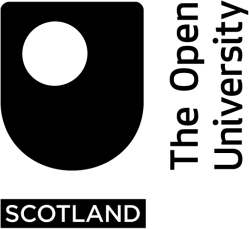 SECTION 1: ABOUT YOU – (see guidance note 1)SECTION 2: DISABILITY (see guidance note 2)Do you have any disability, health condition, mental health disability or specific learning difficulty (such as dyslexia), or additional requirement that might affect your studies, examination or assessment and for which you might need support?YES ☐NO  ☐The disability information you provide will be used to inform the provision of reasonable adjustments for your study.SECTION 3: ABOUT YOUR COURSE (see guidance note 3)SECTION 4: RESIDENCY AND FUNDING (see guidance note 4)In order to be eligible for funding you must ANSWER ALL the questions in this section.Are you a national of the UK or EU/European Economic Area? YES  NO 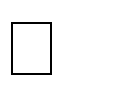 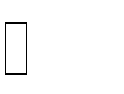 Have you been resident in the UK or EU/European Economic Area, for the past three years? YES   NO Are you ordinarily resident in Scotland? YES   NO Will you be ordinarily resident in Scotland from the 1 August 2020? YES   NO Will you be in S6 when you start your course? YES   NO Do you attend a local authority school? YES   NO Are you registering for one course? YES   NO If you have answered NO to any of the questions in this section, please ask your school co-ordinator to contact the YASS team at Scotland-YASS@open.ac.uk to discuss funding options in more detail.SECTION 7: DATA PROTECTION (see guidance note 5)The personal information that you provide on this registration agreement will be used in connection with your studies or with your health and safety whilst you are studying with the Open University. It will be shared with a limited number of organisations such as the Higher Education Statistics Agency (HESA) in line with statutory reporting requirements. The activities we use your disability and ethnicity data for include equal opportunities monitoring, identifying if you need support (in conjunction with other data), informing academic research, providing you with relevant opportunities, and ensuring that views of students with  specific protected characteristics* are represented. The Open University reserves the right to communicate with the parents/guardians/carers of students aged under 18 - or those classed as vulnerable adults - regarding academic progress and any other matters of concern. For full details of how The Open University will use your personal information please read the student privacy notice. This is set out on the University website at http://www.open.ac.uk/essential-documents. You can update your contact preferences when you log into the Open University website.*Protected characteristics are age; disability; gender reassignment; marriage and civil partnership; pregnancy and maternity; race; religion or belief; sex; and sexual orientation.SECTION 6: SIGNITURES (see guidance note 6)Student and a Parent/Guardian/Carer must sign below to show that you agree to the conditions of registration. Before signing this agreement please read the Conditions of Registration and the Safety Guidelines for Young Applicants.RETURNING YOUR REGISTRATION AGREEMENT (see guidance note 7)Pupils – return your completed form and HESA data collection form to your school Co-ordinatorCo-ordinators – Email the completed forms to the YASS team at Scotland-YASS@open.ac.ukFirst name(s):First name(s):Last name(s):Last name(s):Last name(s):Last name(s):Last name(s):Last name(s):Last name(s):Last name(s):Last name(s):Last name(s):Title:Sex:Date of birth:Date of birth:Date of birth:Date of birth:Date of birth:Date of birth:Date of birth:Date of birth:Date of birth:Date of birth:Address (including postcode)Address (including postcode)Name of your school:Name of your school:Name of your school:Name of your school:Name of your school:Name of your school:Name of your school:Name of your school:Name of your school:Name of your school:Mobile telephone number:Mobile telephone number:Landline telephone number:Landline telephone number:Landline telephone number:Landline telephone number:Landline telephone number:Landline telephone number:Landline telephone number:Landline telephone number:Landline telephone number:Landline telephone number:Email (please write this clearly):Email (please write this clearly):Email (please write this clearly):Email (please write this clearly):Email (please write this clearly):Email (please write this clearly):Email (please write this clearly):Email (please write this clearly):Email (please write this clearly):Email (please write this clearly):Email (please write this clearly):Email (please write this clearly):Scottish Candidate Number:Scottish Candidate Number:Course code and title:Course code and title:Course start date:Course end date:Does the course have entry requirements?	YES ☐	NO ☐If yes, how do you meet them?Does the course have entry requirements?	YES ☐	NO ☐If yes, how do you meet them?Does the course have an exam?	YES ☐	NO ☐If yes, this will be at some point between the 8th and 14th of June 2021. Will you be able to sit the exam during this period?	YES ☐	NO ☐Does the course have an exam?	YES ☐	NO ☐If yes, this will be at some point between the 8th and 14th of June 2021. Will you be able to sit the exam during this period?	YES ☐	NO ☐I agree that the university may release course results and details of my progress to my school and the Scottish GovernmentStudent signature (this can be typed):		Date:I confirm that I have read and understood the ‘Safety Guidelines’ issued to Young ApplicantsParent / Guardian/Carer signature (this can be typed):	       Date: